Not Düzeltme Formu (NOT DÜZELTME FORMU)T.C.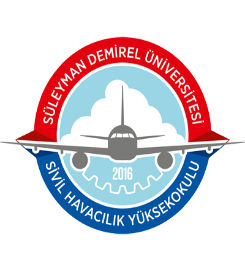 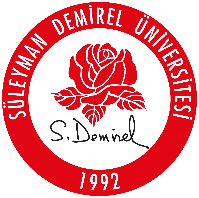 SÜLEYMAN DEMİREL ÜNİVERSİTESİ SİVİL HAVACILIK YÜKSEKOKULUBölümü	:Ders Kodu	:Dersin Adı	:Yukarıda bilgileri verilen sınava ait notlarda, aşağıda belirtilen öğrenci/öğrencilerin notları sehven yanlış girilmiş olup, öğrenci/ öğrencilerin yeni notunun aşağıdaki şekilde düzeltilmesi için yönetim kuruluna arzı hususunda gereğini arz ederim.Öğretim Üyesinin	Bölüm BaşkanıAdı ve Soyadı :	Adı ve Soyadı :Tarih	:	Tarih	:İmza	:	İmza	:Sınav Türü : (	) Ara sınav- Vize	(	) Yıl sonu sınavı- Final	(	) Bütünleme sınavıSıra NoAdı SoyadıNumarasıEski NotuYeni NotuOrtalama (Katsayı)Sonuç (Harf OlarakKarşılığı)Açıklama(Not Düzeltme Sebebi)1234567